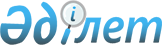 О Бароне А. И.Распоряжение Президента Республики Казахстан 24 апреля 2013 года от № 199

      Назначить Барона Александра Иосифовича заместителем Председателя Ассамблеи народа Казахстана.      Президент

      Республики Казахстан                       Н. НАЗАРБАЕВ
					© 2012. РГП на ПХВ «Институт законодательства и правовой информации Республики Казахстан» Министерства юстиции Республики Казахстан
				